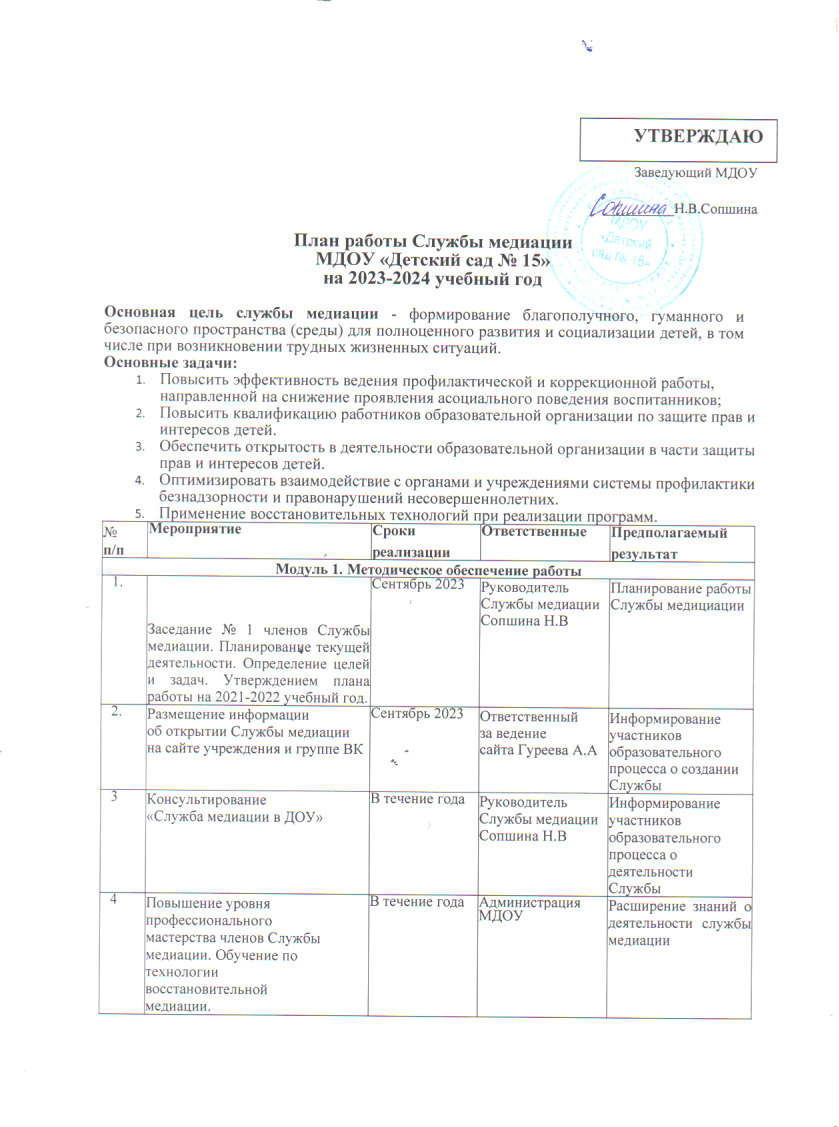 5Проведение рабочих заседаний состава Службы медиацииВ течение годаРуководитель Службы медиации Сопшина Н.ВМониторингдеятельности6Тренинг «Составляем программу Примирения»В течение годаВ соответствии с планом ДОУПовышение квалификации участников Службы медиацииМодуль 2. Работа с воспитанникамиМодуль 2. Работа с воспитанникамиМодуль 2. Работа с воспитанникамиМодуль 2. Работа с воспитанникамиМодуль 2. Работа с воспитанниками1.Мероприятия ко Дню воспитателя. Изготовление открыток27 сентября 2023ВоспитателигруппФормированиеуважительногоотношенияпедгогам2.Тематические занятия «Конвенция о правах ребенка»Ноябрь 2023ВоспитателигруппИнформированиевоспитанников3.Презентация «День народного единства»Ноябрь 2023ВоспитателигруппИнформированиевоспитанников4.Мероприятия в рамках Международного дня инвалидов «Уроки добра»3-5 декабря 2023ВоспитателигруппИнформирование детей о проблемах и правах людей с ограниченными возможностями5.Игровой тренинг «В кругу друзей» Участники: воспитанники старшей и подготовительной к школе группЯнварь 2024Педагог-психологФормирование у детей установки на толерантное поведение6.Конкурс чтецов «Моя малая родина - Ярославия» В рамках недели поэзииФевраль 2024ВоспитателигруппФормирование уважения к культуре и творчеству писателей, к красотепоэтического слова7.Беседы с детьми «Правила поведения для воспитанных детей»Октябрь - апрельВоспитателигруппФормирование основ правильного поведения в общественных местах7.Фотовыставка «Мама, папа, я –здоровая семья»Апрель 2024Воспитатели групп, родителиФормирование толерантного отношения к родным8.Конкурс «Родовое древо моей семьи»Май 2024Воспитатели групп, родителиФормирование чувства гордости за свою семьюМодуль 3. Работы с педагогамиМодуль 3. Работы с педагогамиМодуль 3. Работы с педагогамиМодуль 3. Работы с педагогамиМодуль 3. Работы с педагогами1.Круглый стол: «Конфликтные ситуации в МДОУ «Способы их разрешения»Ноябрь 2023*Члены Службы медиацииОбсуждение спедагогамиспособовразрешенияконфликтныхситуаций2.Разработка методических материалов по проведению мероприятий, связанных с воспитанием толерантностиВ течение годаЧлены Службы медиацииОказаниеподдержкиучастникамобразовательногопроцессаМодуль 4. Работы с родителямиМодуль 4. Работы с родителямиМодуль 4. Работы с родителямиМодуль 4. Работы с родителямиМодуль 4. Работы с родителями1.Размещение информации о Службе медиации на сайте учреждения и в группе ВКОктябрь 2023Ответственный за ведение сайта Гуреева А.ААдминистратор сообщества ВК Сопшина Н.ВИнформированиезаконныхпредставителей о работе Службы медиации, ее целях и задачах2.Консультирование родителей (законных представителей) специалистами ДОУ «Методы урегулирования конфликтов»В течение годаСпециалистыДОУРеабилитацииучастниковконфликтныхситуаций3.Проведение тренингов для родителей на тему: «Служба медиации»В течение годаВоспитатели доуИнформированиезаконныхпредставителей о работе Службы медиации, ее целях и задачахМодуль 5. Восстановительные программыМодуль 5. Восстановительные программыМодуль 5. Восстановительные программыМодуль 5. Восстановительные программыМодуль 5. Восстановительные программы1.Сбор заявок, выявление случаев (для рассмотрения Службой медиацииВ течение годаЧлены Службы медиацииСоставление базы данных конфликтных ситуаций.2.Сбор информация о ситуации, с которой организуется восстановительная процедура. Анализ документов.В течение годаЧлены Службы медиацииПолнаяинформация о ситуации3.Проведениевосстановительных программВ течение годаЧлены Службы медиацииСоблюдение условий договора